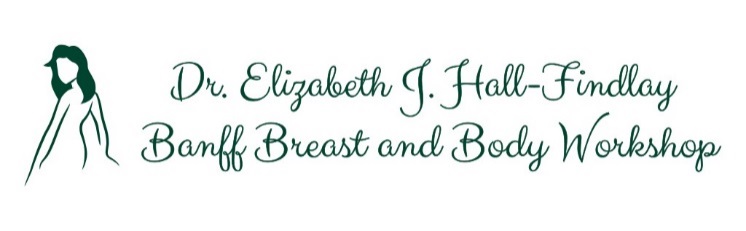 Sunday Evening:  19:00 – 22:00	Reception at Dr Hall-Findlay’s residence for early arrivalsMonday:	07:00 – 08:30	Registration (Black Bear Room)08:00 – 08:30  	Breakfast Banff Park Lodge (Crave Restaurant)08:30 – 10:00 	Introduction and Breast Surgery Principles and Planning, Blood supply (Black Bear Room)		Each participant will place their current practice markings on patient photos 10:00 – 10:20 	Coffee break (Black Bear room)10:20 – 12:30  	Superomedial vertical breast reduction – video of markings and surgery (Black Bear Room)		Each participant will remark photos with new concepts12:30 – 13:15	Lunch onsite (Crave Restaurant)13:15 – 14:30	Breast Re-reduction, principles and case review (Black Bear Room)14:30 – 14:45	Coffee break (Black Bear Room)14:45 – 16:00	Fine tuning with case reviews (Black Bear Room)16:00 – 17:00	Complications (Black Bear Room)18:00 – 21:00	Cocktail reception Banff Park Lodge (Glacier Salon)Tuesday:	08:00 – 08:30  	Breakfast Banff Park Lodge (Crave Restaurant)08:30 – 10:00	Mastopexy principles, blood supply and markings (Black Bear Room)10:00 – 10:20 	Coffee break (Black Bear Room)10:20 – 12:30  	Mastopexy with inferior flap – video of markings and surgery (Black Bear Room)		Each participant will remark photos with new concepts 12:30 – 13:15	Lunch onsite (Crave Restaurant)13:15 – 14:30	Mastopexy-augmentation principles, videos and markings (Black Bear Room)14:30 – 14:45	Coffee break (Black Bear Room)14:45 – 16:00	Case reviews and complications (Black Bear Room)16:00 – 17:00	Labiaplasty (Black Bear Room)18:00 – 21:00	Dinner at the Maple Leaf RestaurantWednesday:08:00 – 08:30  	Breakfast Banff Park Lodge (Crave Restaurant)08:30 – 10:00	Breast augmentation principles and options (Black Bear Room)10:00 – 10:20 	Coffee break (Black Bear Room)10:20 – 12:30  	Breast asymmetries and Tuberous Deformities (Black Bear Room)12:30 – 13:15	Lunch onsite (Crave Restaurant)13:15 – 14:30	Drainless abdominoplasty – achieving predictable results (Black Bear Room)14:30 – 14:45	Coffee break (Black Bear Room)14:45 – 16:00	Case reviews and complications (Black Bear Room)16:00 – 17:00	Overview and summary (Black Bear Room)		Adjourn - Dinner on your own